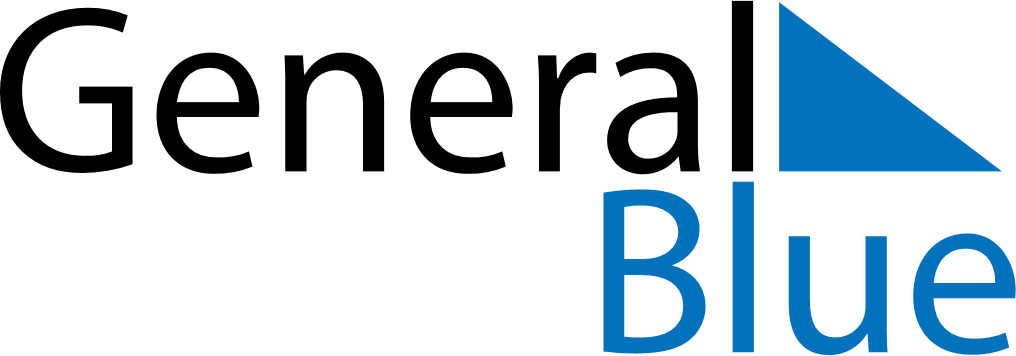 May 2026May 2026May 2026United KingdomUnited KingdomMondayTuesdayWednesdayThursdayFridaySaturdaySunday12345678910Early May bank holiday111213141516171819202122232425262728293031Spring bank holiday